Информация по проведению Дня ТрудаС 22 сентября по 01 октября была проведена декада Дня Труда. Цель:расширить, систематизировать знания учащихся о профессиях;развивать понимание того, что знания, получаемые на уроках, способствует приобретению важных жизненных умений и навыков;прививать интерес и уважение к рабочим профессиям, труду.Во время декады были проведены: Конкурс сочинений «Моя будущая профессия»В библиотеке и фойе были оформлены стендыБыла проведена встреча с психологами школы и учащимися «Почему важно правильно выбрать профессию»Был проведен конкурс рисунков «Профессия спасатель»1 октября учащиеся школы поздравили ветеранов труда и образования.Также учащиеся нашей школы поздравили своих бабушек и дедушек с праздником.Дворцом Школьников был проведен конкурс «Моя семья». Учащиеся специальных классов приняли в нем участие.https://www.facebook.com/balkhash.school1/videos/623966241813937https://www.facebook.com/balkhash.school1/videos/623961185147776https://www.facebook.com/balkhash.school1/videos/623957408481487https://www.facebook.com/balkhash.school1/videos/623892105154684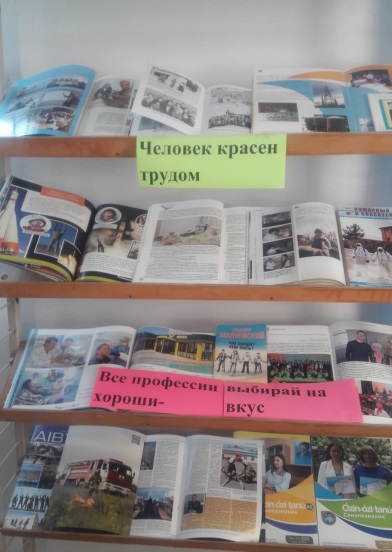 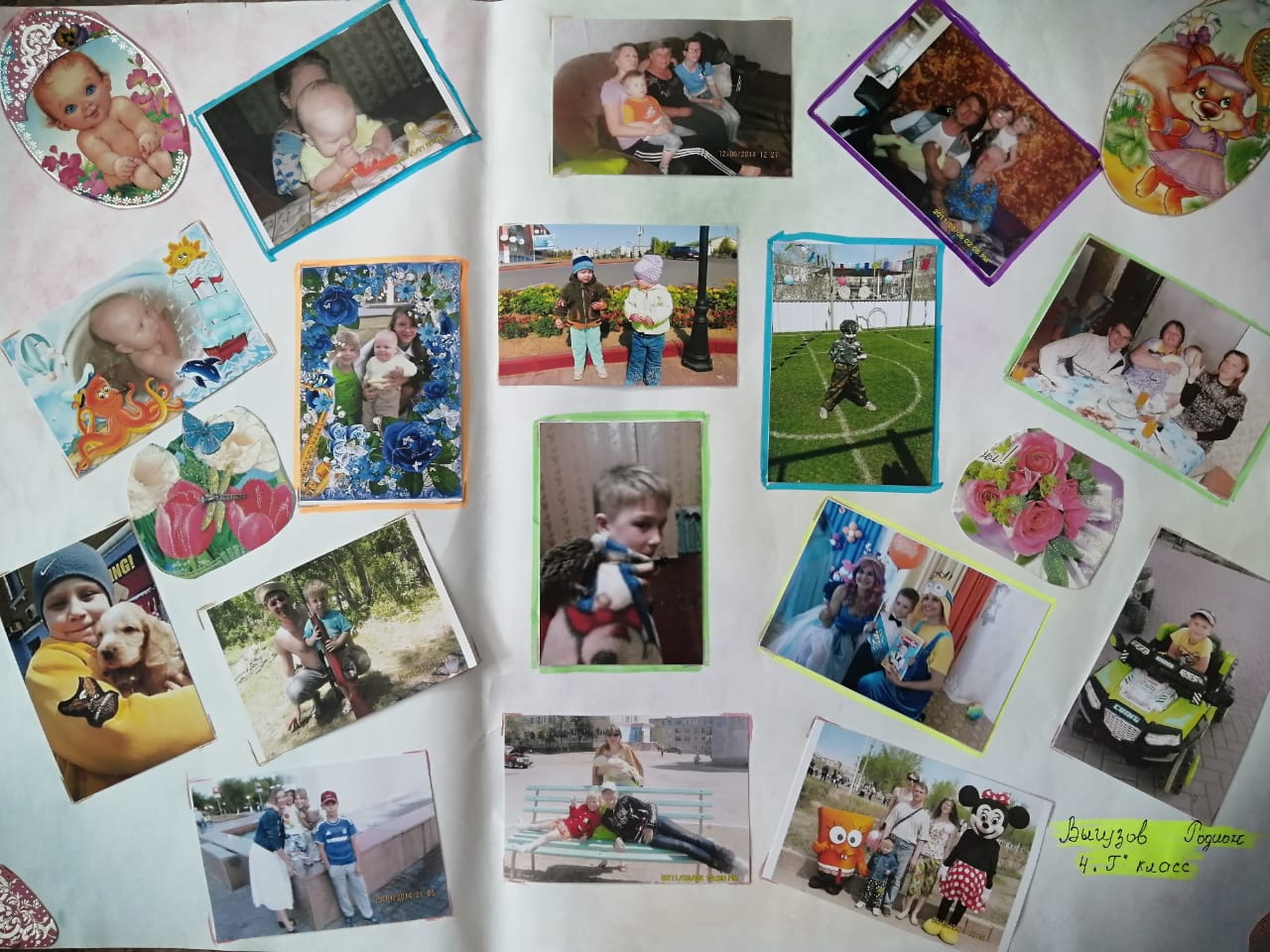 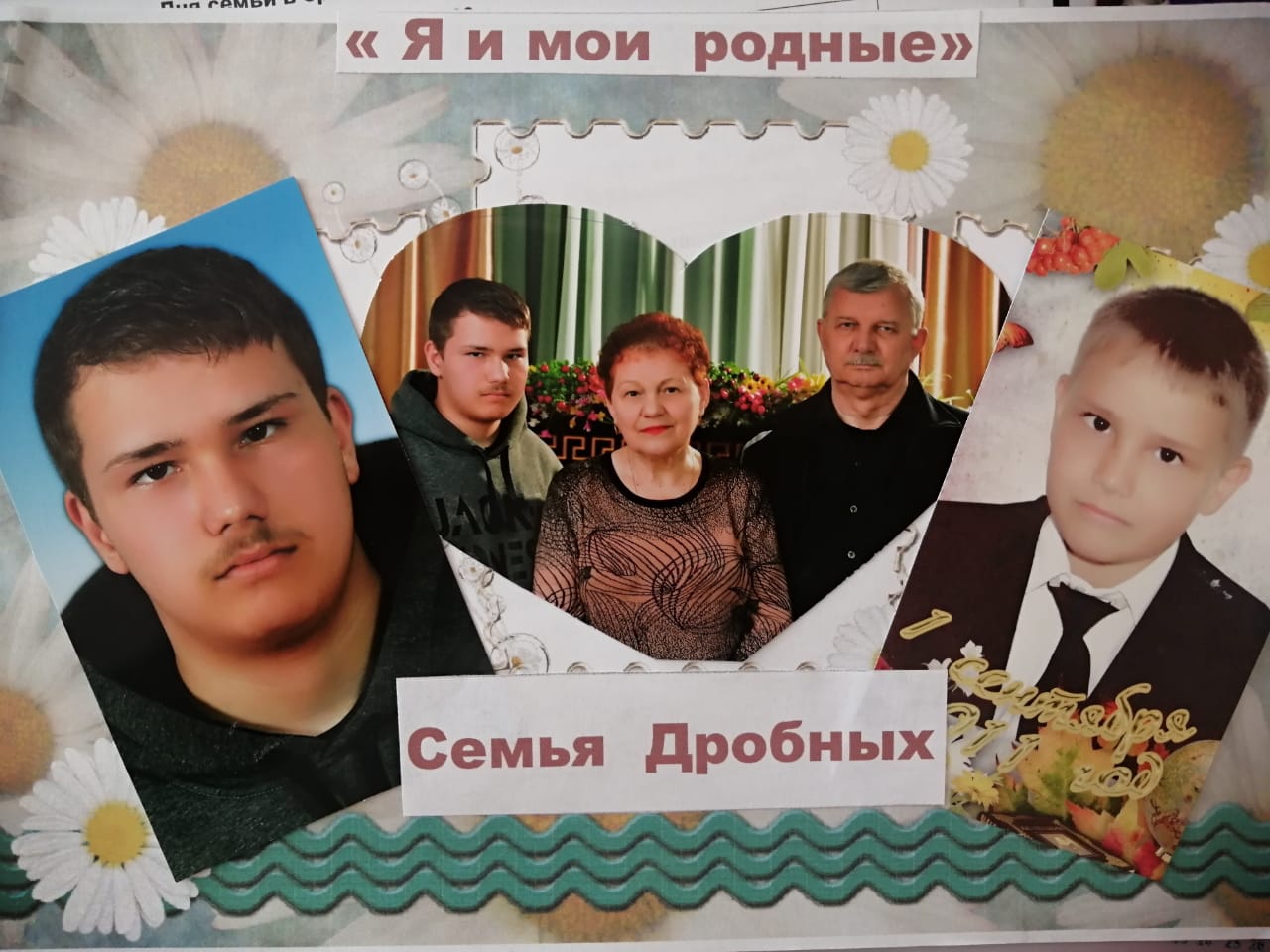 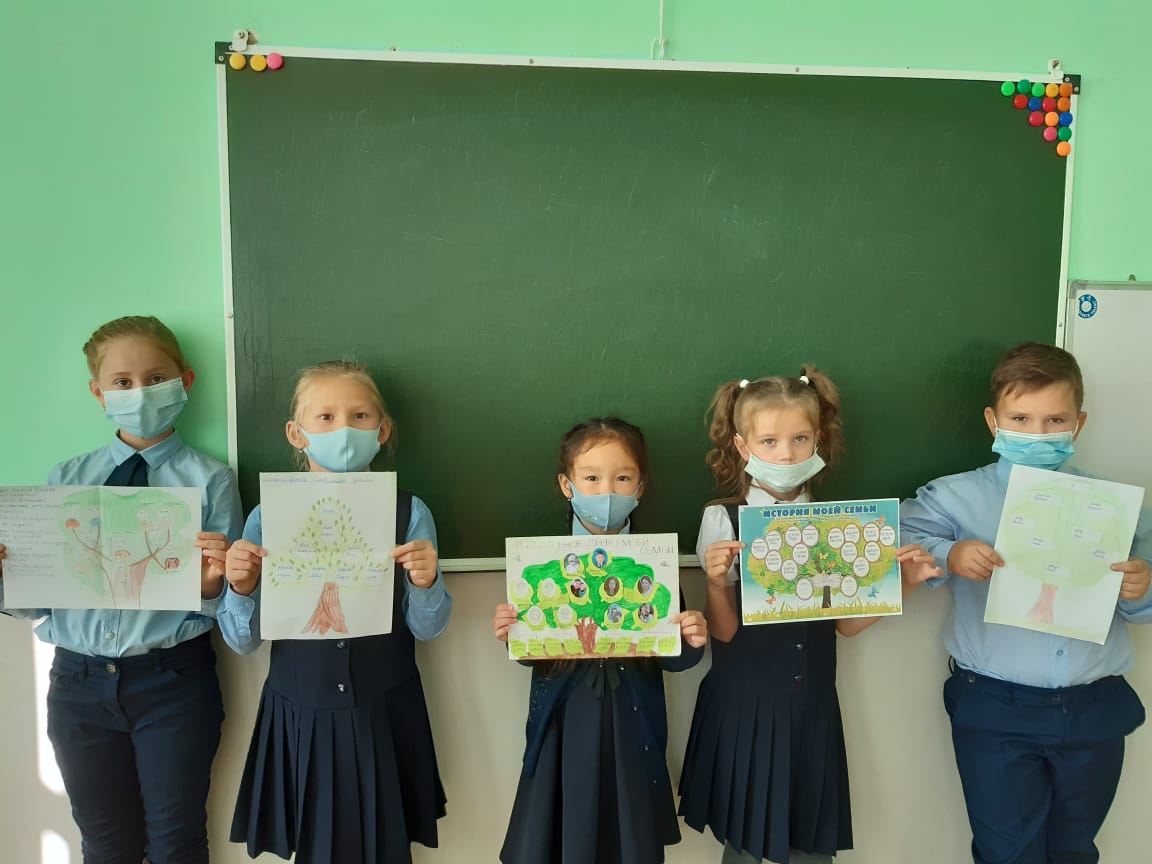 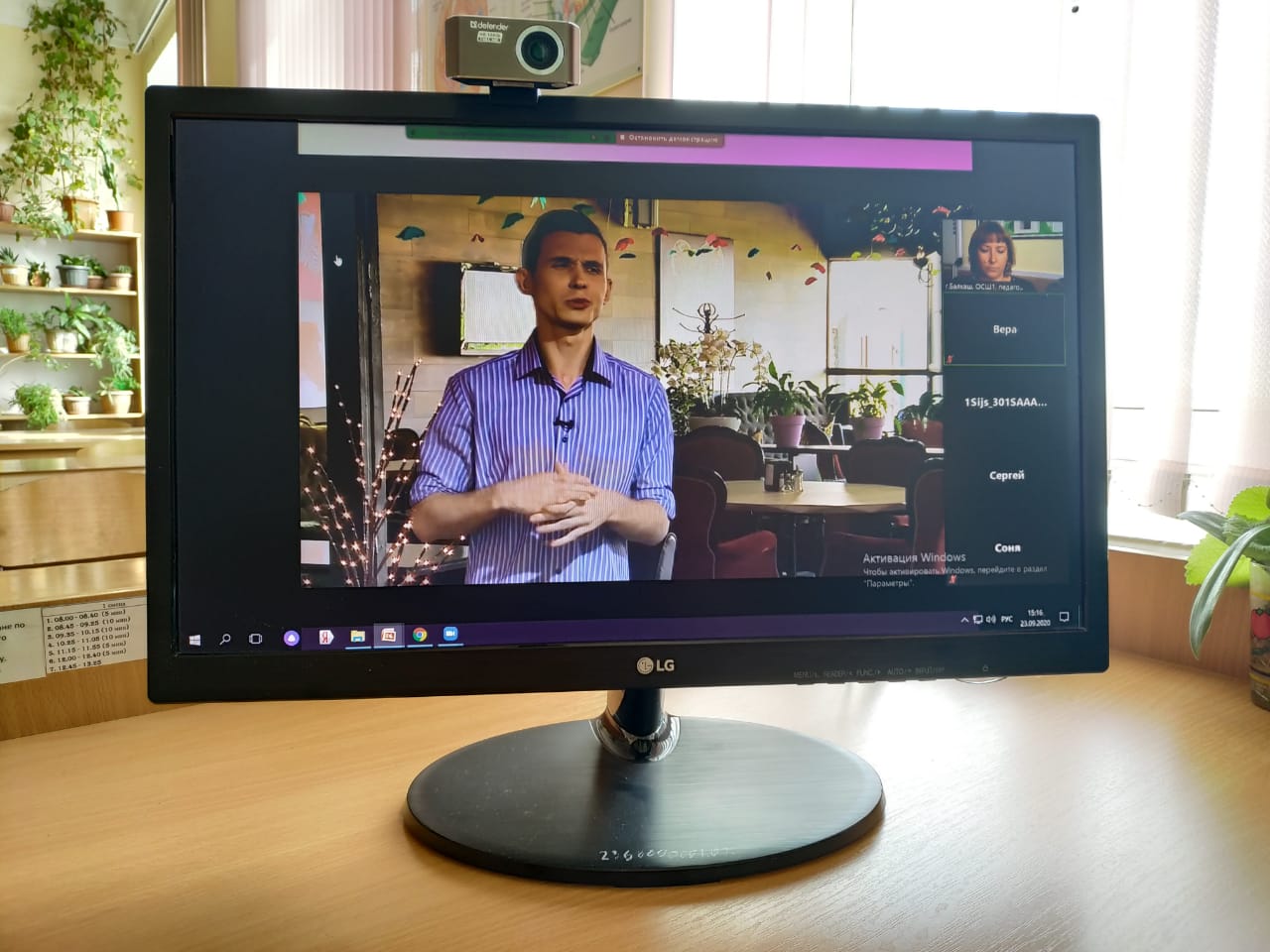 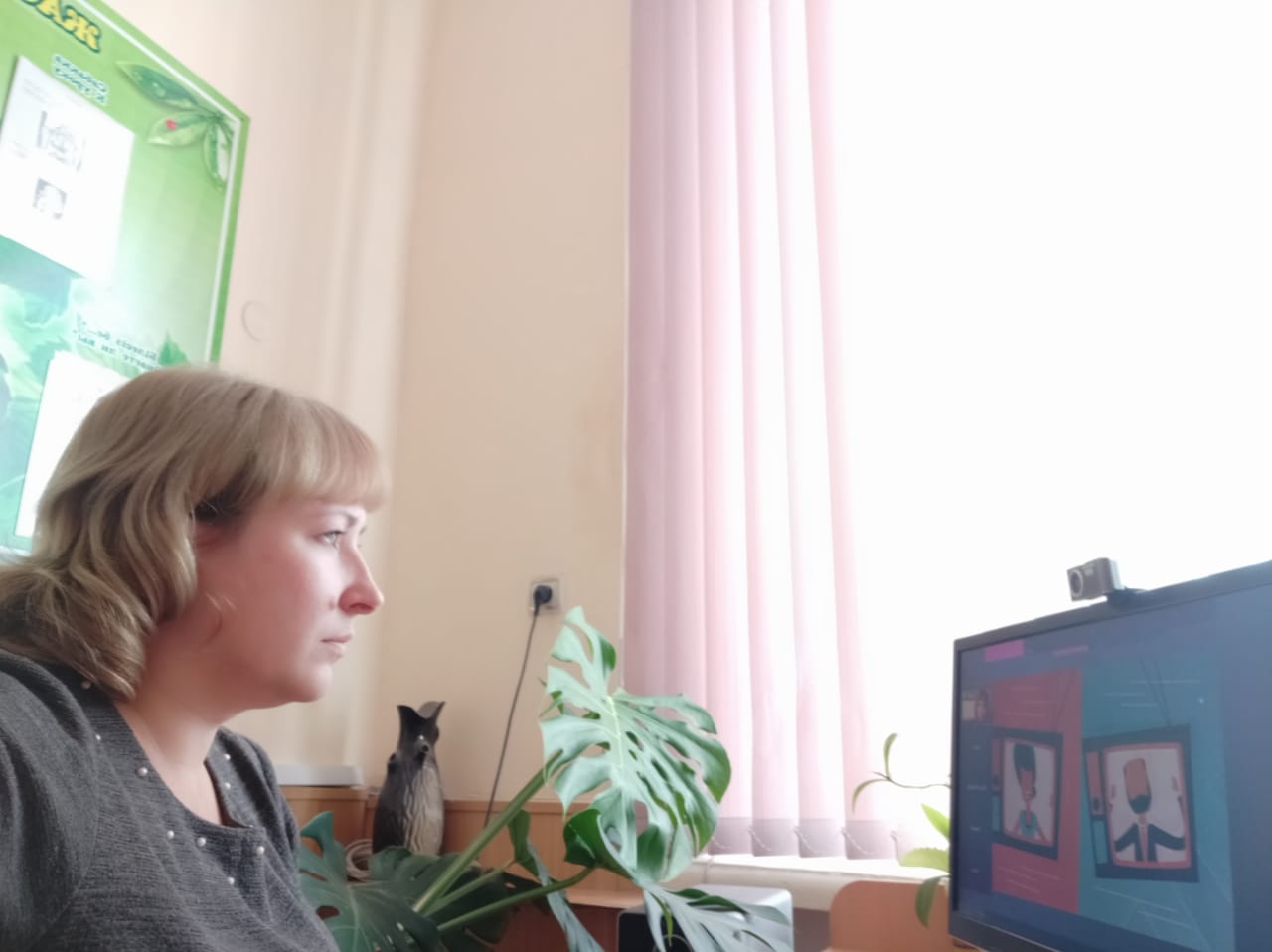 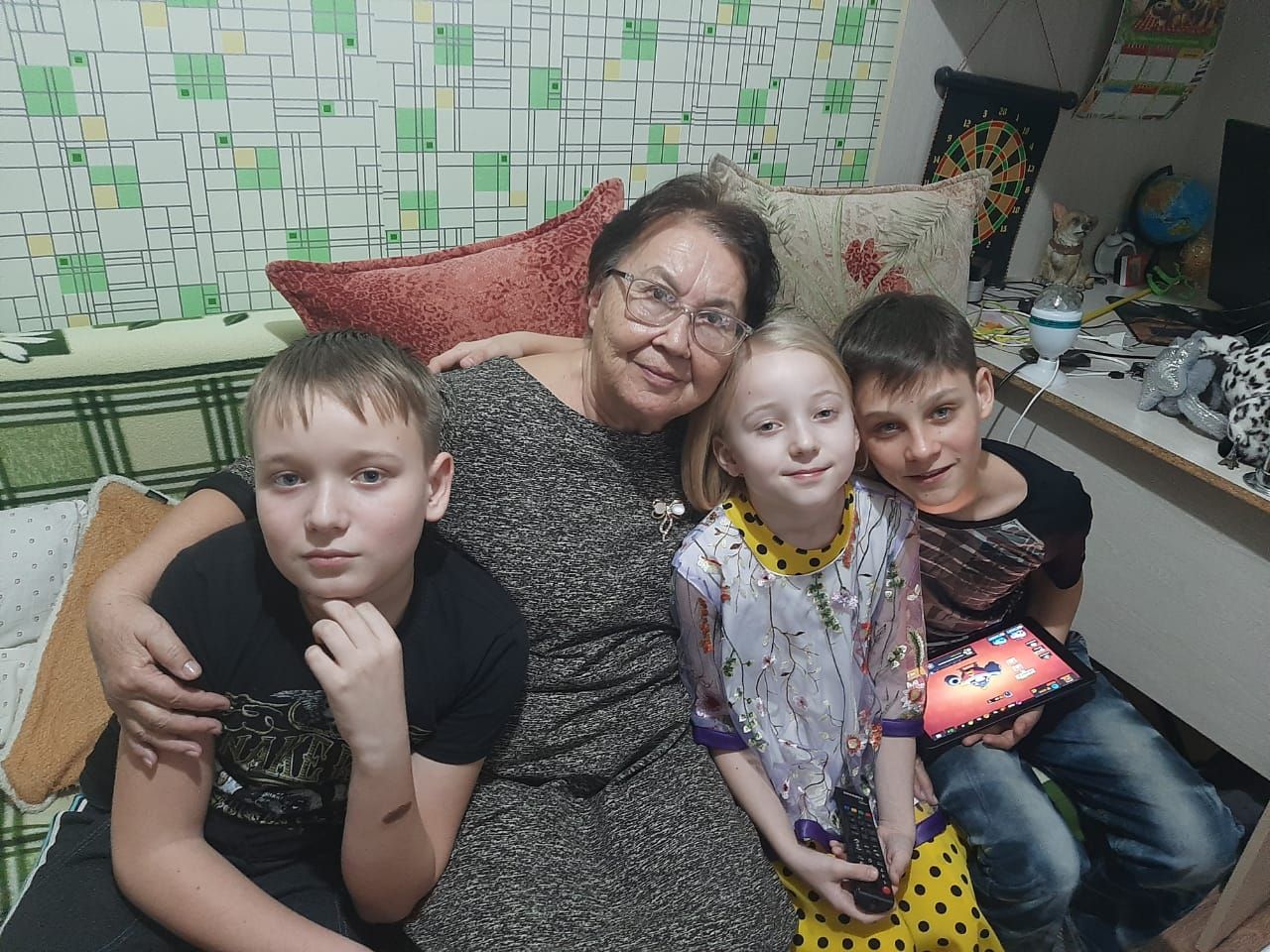 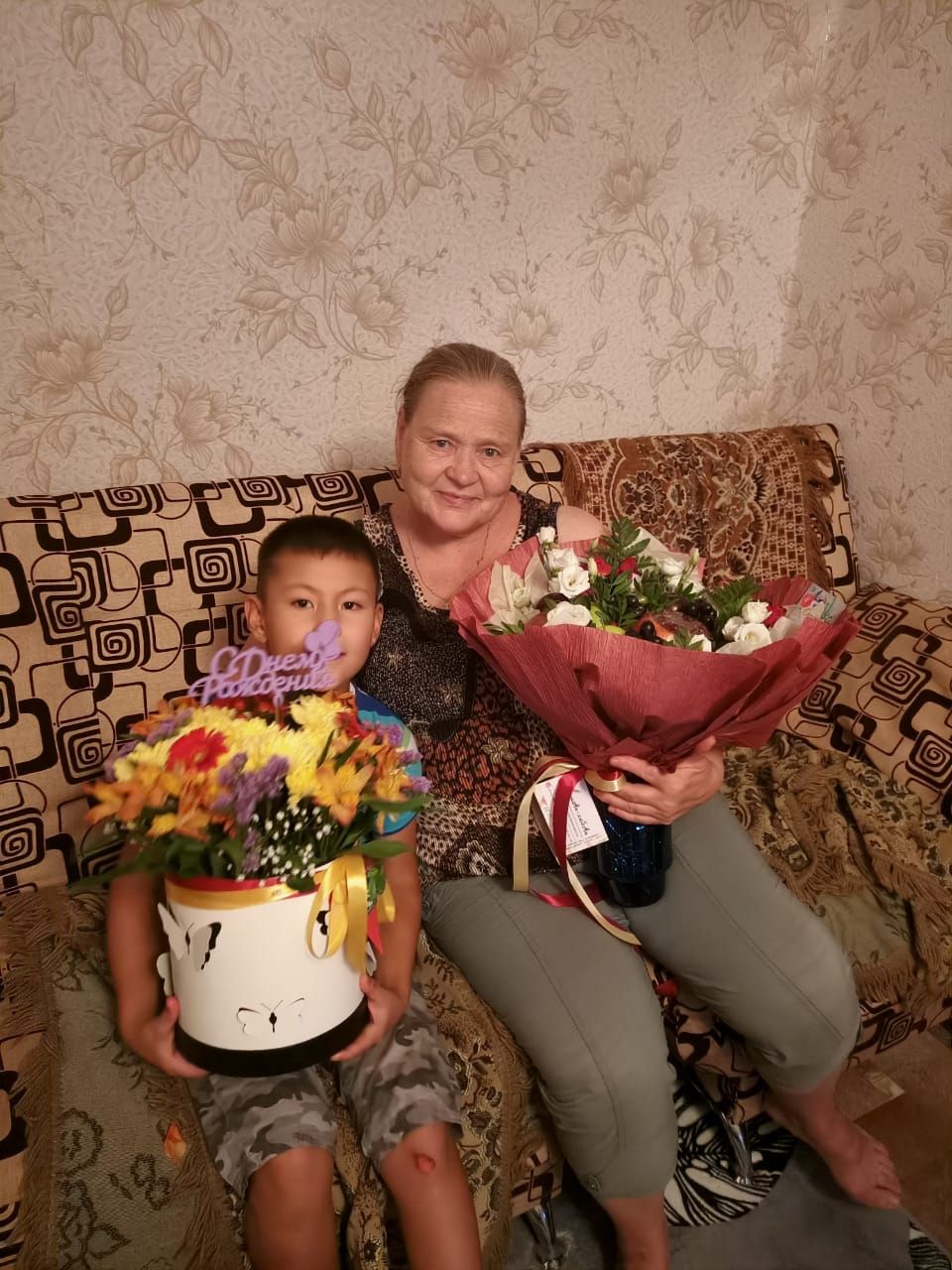 